Почвенная фреза для каменистой земли – серия 3FSDP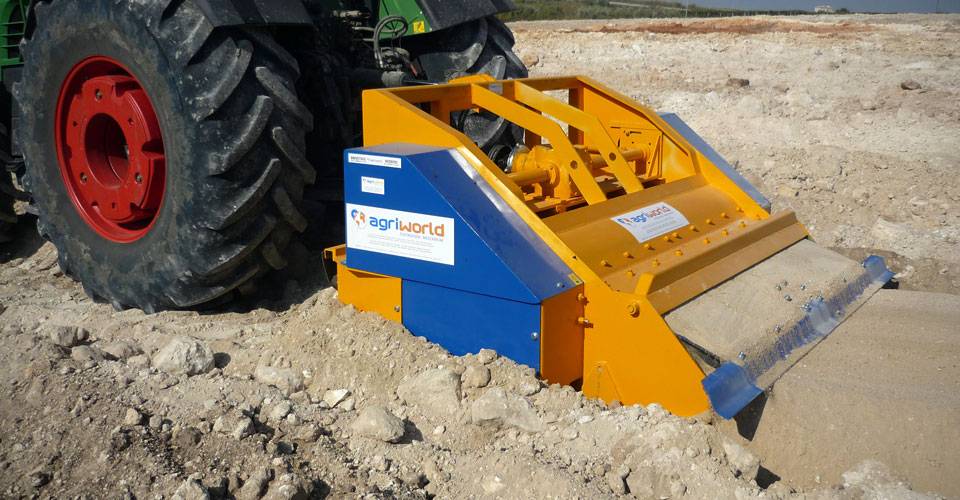 Технические характеристики:Модели3FSDP-170.24Необходимая мощность, л.с.170-190рабочая ширина, мм1760Ширина ротора, мм1340рабочая глубина, мм400ВОМ, об/мин1000Вес, кг3100